Annandale Sailing ClubTopper and Optimist Open Meeting16th & 17th April 2022 SAILING INSTRUCTIONSRULES	The regatta will be governed by the current rules as defined in The Racing Rules of Sailing.2	NOTICES TO COMPETITORS	Notices to competitors will be posted on the official notice board located in the Cafe.     3	CHANGES TO SAILING INSTRUCTIONS	Any change(s) to the sailing instructions will be posted not less than one hour before the first start of the day it will take effect except that any  change to the  schedule of  races will be  posted  by 1900 on the  day before it will take effect4	SIGNALS MADE ASHORE4.1	Signals made ashore will be displayed at on the flag pole at the Club House.4.2	When flag AP is displayed ashore, ‘1 minute’ is replaced with ‘not less than 30 minutes’ in the race signal AP.      5	SCHEDULE OF RACES5.1	5.2	To alert boats that a race or sequence of races will begin soon, the orange starting line flag will be displayed with one sound at least five minutes before a warning signal of the first race is made.5.3	On the last day of the regatta no warning signal will be made after 1500.      6	CLASS FLAGS	Class flags will be:-	 Numeral Pennant 1, for the Toppers 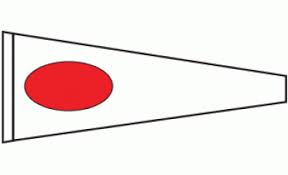                  Numeral Pennant 2, for the Optimists..							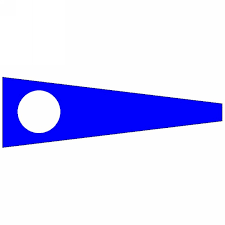 7	RACING AREAS	Castle Loch.  See Appendix 1    8	THE COURSES8.1	The course will be indicated on the Committee Boat when the orange flag is displayed.8.2	Legs of the course will not be changed after the preparatory signal. This changes rule 33.      9	MARKS	All marks will be large, blue, buoys, however, round pink, yellow or white  moveable buoys may be used.10	AREAS THAT ARE OBSTRUCTIONS	The following areas are designated as obstructions:   	Outlet pipe on the north shore marked by a line of red buoys 	Cranog in the bay on the south side of the loch marked by 4 white buoys	The passage between the island and the shore11	THE START	11.1	Races will be started by using rule 26 with the warning signal made 5 minutes before the starting signal.     11.2	The starting line will be between the mast on Committee Boat displaying an orange flag and a Dan Buoy displaying an orange flag.  12	THE FINISH12.1	The Finish line is the same as the start line.	After approximately 30 minutes of racing, flag S, Sierra, will be flown from the Committee Boat and two sound signals made as the leading boat rounds a mark of the course.  This indicates the race is shortened and competitors shall either pass through the finish line. There is no requirement to pass through the Start/Finish line at any other time. 12.2 	Alternatively, a race may be shortened at any mark or leg of the course by flying flag S Sierra from the Committee Boat with two sound signals, once the leading boat rounds the previous mark.  In this instance the finishing line will be between a boat displaying flag S, and either the next mark of the course or a buoy displaying an orange flag.  13	PENALTY SYSTEM13.1	RRS Rule 44 is modified from Two-Turns Penalty to a ONE-Turn Penalty     or a breach of Part 2 while racing.13.2	RRS Rule 41 is modified so that Safety boats and support boats may assist a competitor for any reason other than added propulsion..14	TIME LIMITS AND TARGET TIMES14.1	Target time for a race will be between 30 and 40 minutes.If no boat has passed Mark 1 within 19 minutes the race will be abandoned. Failure to meet the target time will not be grounds for redress. This changes rule 62.1(a).14.2	Boats failing to finish within 10 minutes after the first boat sails the course and finishes will be scored their place on the water.  14.3	In addition to the procedure for shortening course in RRS Rule 32, the race committee may also award a finishing score to a boat that is still racing by displaying to her from a patrol boat (which may be in motion) flag W with one sound signal. A boat so notified is no longer required to sail the course, shall stop racing and shall return to the starting area, or return ashore if there is no more racing. A finishing score under this sailing instruction will be the score she would have received had she sailed the course and finished within any time limit, without gaining or losing any places. The decision by the race committee to use this procedure or not to use it shall not be grounds for requesting redress. This changes RRS Rule 28.1 and RRS Rule 60.1(b).15	PROTESTS AND REQUESTS FOR REDRESS15.1	Protest forms are available at the race office. Protests and requests for redress or reopening shall be delivered there within the appropriate time limit.     15.2	The protest time limit is 90 minutes after the last boat has finished the last race of the day or the race committee signals no more racing today, whichever is later.     15.3	Notices will be posted no later than 30 minutes after the protest time limit to inform competitors of hearings in which they are parties or named as witnesses. Hearings will be held in the committee room. 15.4	Notices of protests by the race committee or protest committee will be posted to inform boats under rule 61.1(b).15.5	A list of boats that have been penalized for breaking rule 42 will be posted.15.6	Breaches of instructions 11.3, 17, 21, 23, 24, 25, 26 and 6 will not be grounds for a protest by a boat. This changes rule 60.1(a). Penalties for these breaches may be less than disqualification if the protest committee so decides.15.7	On the last scheduled day of racing a request for reopening a hearing shall be delivered(a)	within the protest time limit if the requesting party was informed of the decision on the previous day;(b)	no later than 30 minutes after the requesting party was informed of the decision on that day.     	This changes rule 66.15.8	On the last scheduled day of racing a request for redress based on a protest committee decision shall be delivered no later than 30 minutes after the decision was posted. This changes rule 62.2.15.9	Decisions of the protest committee will be final as provided in rule 70.5.    16	SCORING16.1	The low point scoring system will apply16.2	2 races are required to be completed to constitute a series.  16.3	There will be 1 discard when 3 or more races are sailed.17	SAFETY REGULATIONS17.1	A boat that retires from a race shall notify the race committee either directly or via a support boat as soon as possible.17.2	Personal floatation of an "International Standard Approved Type" will be worn at all times when afloat, on the pontoon or on the slipway by both helm and buddy.18	REPLACEMENT OF CREW OR EQUIPMENT18.1	Substitution of competitors will not be allowed without prior approval of the race committee.18.2	Substitution of damaged or lost equipment will not be allowed unless authorized by the race committee. Requests for substitution shall be made to the committee at the first reasonable opportunity.20	EVENT ADVERTISING	In accordance with world Sailing Regulation 19.4, boats may be required to display bow numbers and advertising chosen and supplied by the Organizing Authority. 21	OFFICIAL BOATS21.1	All Official Boats and the Committee Boat are designated Official Observers and may protest a competitor if they witness a breach of the rules.22	SUPPORT BOATS	Support boats shall not be permitted other than those designated by ASC23	TRASH DISPOSAL	Trash may be placed aboard the Committee Boat or official boats.  Rule 47 will be rigorously applied.24	RADIO COMMUNICATION	Except in an emergency, a boat shall neither make radio transmissions while racing nor receive radio communications not available to all boats. This restriction also applies to mobile telephones and other communication devices.    25	PRIZES	Prizes will be awarded, depending on the number of entries, for each class26	DISCLAIMER OF LIABILITY	Competitors participate in the regatta entirely at their own risk. See rule 4, Decision to Race. The organizing authority will not accept any liability for material damage or personal injury or death sustained in conjunction with or prior to, during, or after the regatta.    27	INSURANCE	Each participating boat shall be insured with valid third-party liability insurance with a minimum cover of £3,000,000 per incident or the equivalent.    Risk StatementRule 4 states: “The responsibility for a boat’s decision to participate in a race or to continue racing is hers alone.”  Sailing is by its nature an unpredictable sport and therefore involves an element of risk. By taking part in the Traveller, each competitor agrees and acknowledges that:They are aware of the inherent element of risk involved in the sport and accept responsibility for the exposure of themselves, their crew and their boat to such inherent risk whilst taking part in the Traveller;They are responsible for the safety of themselves, their crew, their boat and their other property whether afloat or ashore; They accept responsibility for any injury, damage or loss to the extent caused by their own actions or omissions; Their boat is in good order, equipped to sail in the event and they are fit to participate; The provision of a race management team, patrol boats, umpires and other officials and volunteers by the organiser does not relieve them of their own responsibilities; The provision of patrol boat cover is limited to such assistance, particularly in extreme weather conditions, as can be practically provided in the circumstances;It is their responsibility to familiarise themselves with any risks specific to this venue or this event drawn to their attention in any rules and information produced for the venue or event and to attend any competitors briefing held at the venue.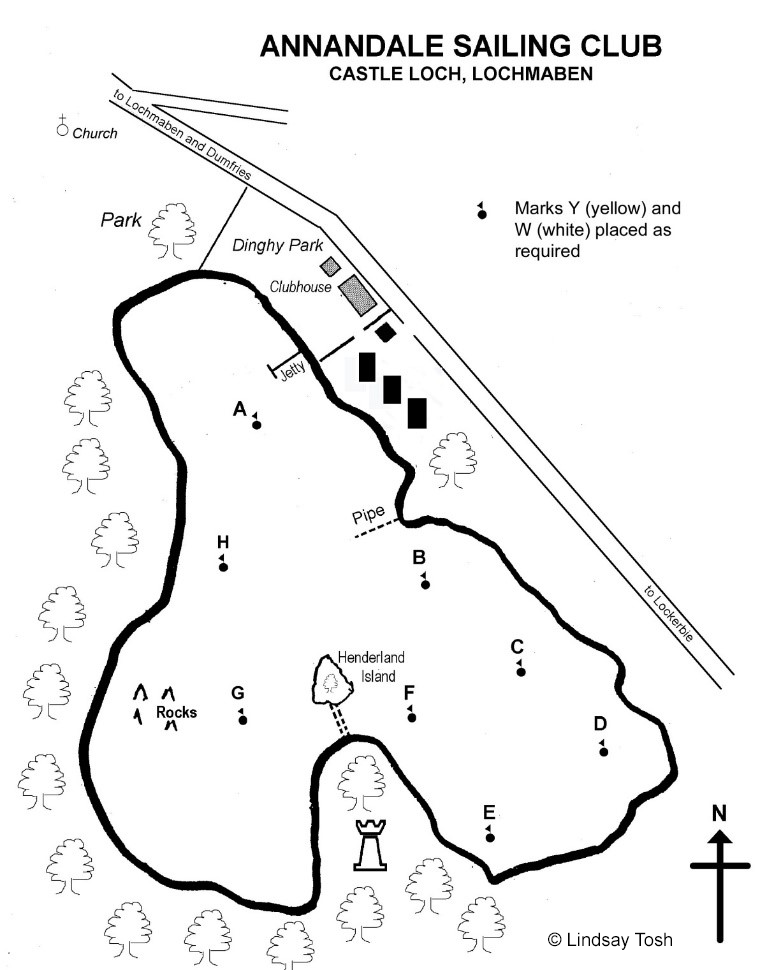 DayRace 1Race 2 Race 3Race 4Saturday 16th1300TBATBATBASunday 17h1030TBA TBATBA